ПРОТОКОЛ № _____Доп. Вр.                    в пользу                                           Серия 11-метровых                    в пользу                                            Подпись судьи : _____________________ /_________________________ /ПредупрежденияУдаленияПредставитель принимающей команды: ______________________ / _____________________ Представитель команды гостей: _____________________ / _________________________ Замечания по проведению игры ______________________________________________________________________________________________________________________________________________________________________________________________________________________________________________________________________________________________________________________________________________________________________________________________________________________________________________________________________________________________________________________________Травматические случаи (минута, команда, фамилия, имя, номер, характер повреждения, причины, предварительный диагноз, оказанная помощь): _________________________________________________________________________________________________________________________________________________________________________________________________________________________________________________________________________________________________________________________________________________________________________________________________________________________________________Подпись судьи:   _____________________ / _________________________Представитель команды: ______    __________________  подпись: ___________________    (Фамилия, И.О.)Представитель команды: _________    _____________ __ подпись: ______________________                                                             (Фамилия, И.О.)Лист травматических случаевТравматические случаи (минута, команда, фамилия, имя, номер, характер повреждения, причины, предварительный диагноз, оказанная помощь)_______________________________________________________________________________________________________________________________________________________________________________________________________________________________________________________________________________________________________________________________________________________________________________________________________________________________________________________________________________________________________________________________________________________________________________________________________________________________________________________________________________________________________________________________________________________________________________________________________________________________________________________________________________________________________________________________________________________________________________________________________________________________________________________________________________________________________________________________________________________________________________________________________________________________________________________________________________________________________________________________________________________________________________________________________________________________________________________________________________________________________________Подпись судьи : _________________________ /________________________/ 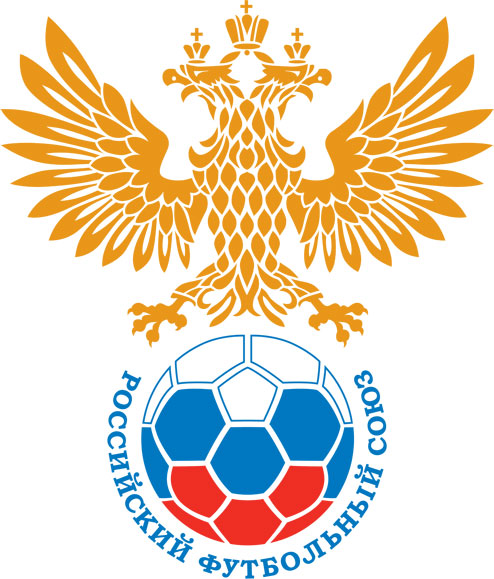 РОССИЙСКИЙ ФУТБОЛЬНЫЙ СОЮЗМАОО СФФ «Центр»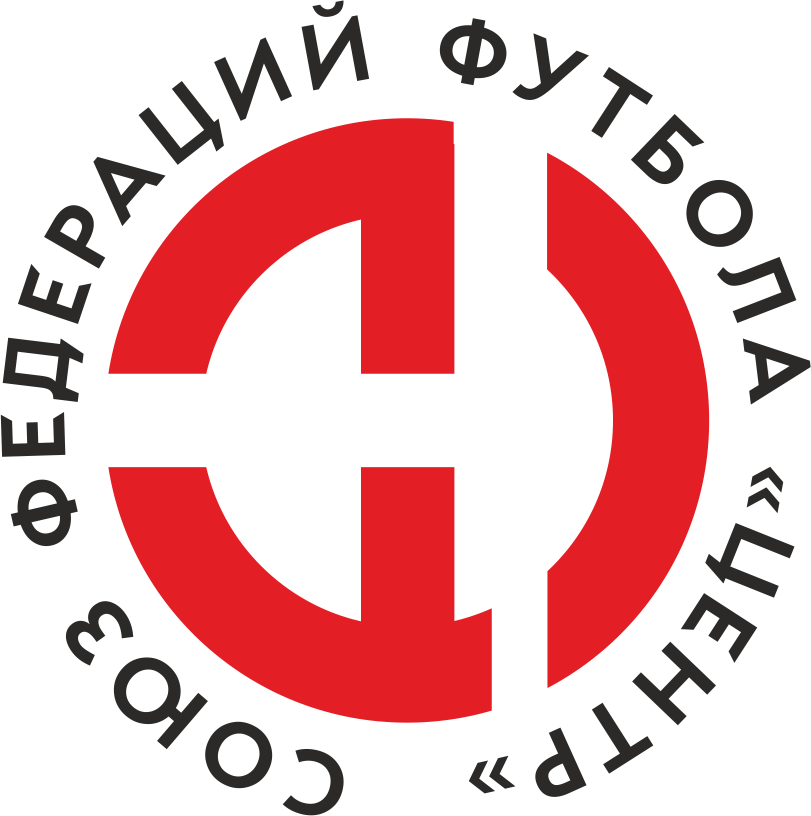    Первенство России по футболу среди команд III дивизиона, зона «Центр» _____ финала Кубка России по футболу среди команд III дивизиона, зона «Центр»Стадион «Анненки» (Калуга)Дата:27 апреля 2024Калуга-М (Калуга)Калуга-М (Калуга)Калуга-М (Калуга)Калуга-М (Калуга)Днепр (Смоленск)Днепр (Смоленск)команда хозяевкоманда хозяевкоманда хозяевкоманда хозяевкоманда гостейкоманда гостейНачало:14:00Освещение:естественноеестественноеКоличество зрителей:100Результат:0:0в пользуНичья1 тайм:0:0в пользуничьяСудья:Филиппов Дмитрий  (Воронеж)кат.не указано1 помощник:Колбасов Артём (Воронеж)кат.не указано2 помощник:Науман Дмитрий (Воронеж)кат.не указаноРезервный судья:Резервный судья:Ганиев Тимур(Калуга)кат.не указаноИнспектор:Кадыков Сергей Петрович (Калуга)Кадыков Сергей Петрович (Калуга)Кадыков Сергей Петрович (Калуга)Кадыков Сергей Петрович (Калуга)Делегат:СчетИмя, фамилияКомандаМинута, на которой забит мячМинута, на которой забит мячМинута, на которой забит мячСчетИмя, фамилияКомандаС игрыС 11 метровАвтоголМин                 Имя, фамилия                          КомандаОснованиеРОССИЙСКИЙ ФУТБОЛЬНЫЙ СОЮЗМАОО СФФ «Центр»РОССИЙСКИЙ ФУТБОЛЬНЫЙ СОЮЗМАОО СФФ «Центр»РОССИЙСКИЙ ФУТБОЛЬНЫЙ СОЮЗМАОО СФФ «Центр»РОССИЙСКИЙ ФУТБОЛЬНЫЙ СОЮЗМАОО СФФ «Центр»РОССИЙСКИЙ ФУТБОЛЬНЫЙ СОЮЗМАОО СФФ «Центр»РОССИЙСКИЙ ФУТБОЛЬНЫЙ СОЮЗМАОО СФФ «Центр»Приложение к протоколу №Приложение к протоколу №Приложение к протоколу №Приложение к протоколу №Дата:27 апреля 202427 апреля 202427 апреля 202427 апреля 202427 апреля 2024Команда:Команда:Калуга-М (Калуга)Калуга-М (Калуга)Калуга-М (Калуга)Калуга-М (Калуга)Калуга-М (Калуга)Калуга-М (Калуга)Игроки основного составаИгроки основного составаЦвет футболок:        Цвет гетр: Цвет футболок:        Цвет гетр: Цвет футболок:        Цвет гетр: Цвет футболок:        Цвет гетр: НЛ – нелюбительНЛОВ – нелюбитель,ограничение возраста НЛ – нелюбительНЛОВ – нелюбитель,ограничение возраста Номер игрокаЗаполняется печатными буквамиЗаполняется печатными буквамиЗаполняется печатными буквамиНЛ – нелюбительНЛОВ – нелюбитель,ограничение возраста НЛ – нелюбительНЛОВ – нелюбитель,ограничение возраста Номер игрокаИмя, фамилияИмя, фамилияИмя, фамилияНЛОВ22Александр Тюмин Александр Тюмин Александр Тюмин 99Александр Таратин Александр Таратин Александр Таратин 19Иван Иванов Иван Иванов Иван Иванов 25Алексей Андреев Алексей Андреев Алексей Андреев 24Илья Гришин Илья Гришин Илья Гришин 14Александр Бастрыкин Александр Бастрыкин Александр Бастрыкин НЛОВ10Федор Брендак (к)Федор Брендак (к)Федор Брендак (к)95Андрей Проскура Андрей Проскура Андрей Проскура НЛОВ17Егор Липаев Егор Липаев Егор Липаев НЛОВ4Владислав Васильев Владислав Васильев Владислав Васильев НЛОВ8Артур Уваров Артур Уваров Артур Уваров Запасные игроки Запасные игроки Запасные игроки Запасные игроки Запасные игроки Запасные игроки 9Назар ПучковНазар ПучковНазар Пучков40Олег ЛапаевОлег ЛапаевОлег Лапаев23Семен КатютаСемен КатютаСемен Катюта78Егор НовиковЕгор НовиковЕгор НовиковТренерский состав и персонал Тренерский состав и персонал Фамилия, имя, отчествоФамилия, имя, отчествоДолжностьДолжностьТренерский состав и персонал Тренерский состав и персонал 1Евгений Сергеевич ЛосевГлавный тренерГлавный тренерТренерский состав и персонал Тренерский состав и персонал 2Николай Сергеевич СидоровТренерТренер3Игорь Семенович ЭлькиндНачальник командыНачальник команды4Андрей Николаевич КотурановВрачВрач5Максим Юрьевич ПетраковАдминистраторАдминистратор6Андрей Алексеевич КосенкоАдминистраторАдминистратор7ЗаменаЗаменаВместоВместоВместоВышелВышелВышелВышелМинМинСудья: _________________________Судья: _________________________Судья: _________________________11Егор ЛипаевЕгор ЛипаевЕгор ЛипаевСемен КатютаСемен КатютаСемен КатютаСемен Катюта666622Илья ГришинИлья ГришинИлья ГришинНазар ПучковНазар ПучковНазар ПучковНазар Пучков7474Подпись Судьи: _________________Подпись Судьи: _________________Подпись Судьи: _________________33Подпись Судьи: _________________Подпись Судьи: _________________Подпись Судьи: _________________44556677        РОССИЙСКИЙ ФУТБОЛЬНЫЙ СОЮЗМАОО СФФ «Центр»        РОССИЙСКИЙ ФУТБОЛЬНЫЙ СОЮЗМАОО СФФ «Центр»        РОССИЙСКИЙ ФУТБОЛЬНЫЙ СОЮЗМАОО СФФ «Центр»        РОССИЙСКИЙ ФУТБОЛЬНЫЙ СОЮЗМАОО СФФ «Центр»        РОССИЙСКИЙ ФУТБОЛЬНЫЙ СОЮЗМАОО СФФ «Центр»        РОССИЙСКИЙ ФУТБОЛЬНЫЙ СОЮЗМАОО СФФ «Центр»        РОССИЙСКИЙ ФУТБОЛЬНЫЙ СОЮЗМАОО СФФ «Центр»        РОССИЙСКИЙ ФУТБОЛЬНЫЙ СОЮЗМАОО СФФ «Центр»        РОССИЙСКИЙ ФУТБОЛЬНЫЙ СОЮЗМАОО СФФ «Центр»Приложение к протоколу №Приложение к протоколу №Приложение к протоколу №Приложение к протоколу №Приложение к протоколу №Приложение к протоколу №Дата:Дата:27 апреля 202427 апреля 202427 апреля 202427 апреля 202427 апреля 202427 апреля 2024Команда:Команда:Команда:Днепр (Смоленск)Днепр (Смоленск)Днепр (Смоленск)Днепр (Смоленск)Днепр (Смоленск)Днепр (Смоленск)Днепр (Смоленск)Днепр (Смоленск)Днепр (Смоленск)Игроки основного составаИгроки основного составаЦвет футболок:    Цвет гетр:  Цвет футболок:    Цвет гетр:  Цвет футболок:    Цвет гетр:  Цвет футболок:    Цвет гетр:  НЛ – нелюбительНЛОВ – нелюбитель,ограничение возрастаНЛ – нелюбительНЛОВ – нелюбитель,ограничение возрастаНомер игрокаЗаполняется печатными буквамиЗаполняется печатными буквамиЗаполняется печатными буквамиНЛ – нелюбительНЛОВ – нелюбитель,ограничение возрастаНЛ – нелюбительНЛОВ – нелюбитель,ограничение возрастаНомер игрокаИмя, фамилияИмя, фамилияИмя, фамилия35Евгений Кузнецов Евгений Кузнецов Евгений Кузнецов 19Никита Шитиков Никита Шитиков Никита Шитиков 5Александр Фёдоров Александр Фёдоров Александр Фёдоров 9Ярослав Мухамедшин Ярослав Мухамедшин Ярослав Мухамедшин 3Владислав Старовойтов Владислав Старовойтов Владислав Старовойтов 15Владислав Возовиков Владислав Возовиков Владислав Возовиков 10Денис Головко (к)Денис Головко (к)Денис Головко (к)18Кирилл Давыд Кирилл Давыд Кирилл Давыд 8Алексей Бакутин Алексей Бакутин Алексей Бакутин 11Дмитрий Шекин Дмитрий Шекин Дмитрий Шекин 88Денис Новосельцев Денис Новосельцев Денис Новосельцев Запасные игроки Запасные игроки Запасные игроки Запасные игроки Запасные игроки Запасные игроки 12Егор НижегородцевЕгор НижегородцевЕгор Нижегородцев14Андрей НиколаевАндрей НиколаевАндрей Николаев27Глеб КрюковГлеб КрюковГлеб Крюков4Егор ВолковЕгор ВолковЕгор Волков21Артём ЗахаренковАртём ЗахаренковАртём ЗахаренковТренерский состав и персонал Тренерский состав и персонал Фамилия, имя, отчествоФамилия, имя, отчествоДолжностьДолжностьТренерский состав и персонал Тренерский состав и персонал 1Сергей Валентинович ГунькоГлавный тренерГлавный тренерТренерский состав и персонал Тренерский состав и персонал 2Александр Анатольевич ГлушенковНачальник командыНачальник команды3Вячеслав Викторович МишуткинСтарший тренерСтарший тренер4567Замена Замена ВместоВместоВышелМинСудья : ______________________Судья : ______________________11Дмитрий ШекинДмитрий ШекинГлеб Крюков6722Алексей БакутинАлексей БакутинАндрей Николаев79Подпись Судьи : ______________Подпись Судьи : ______________Подпись Судьи : ______________33Кирилл ДавыдКирилл ДавыдАртём Захаренков89Подпись Судьи : ______________Подпись Судьи : ______________Подпись Судьи : ______________44556677        РОССИЙСКИЙ ФУТБОЛЬНЫЙ СОЮЗМАОО СФФ «Центр»        РОССИЙСКИЙ ФУТБОЛЬНЫЙ СОЮЗМАОО СФФ «Центр»        РОССИЙСКИЙ ФУТБОЛЬНЫЙ СОЮЗМАОО СФФ «Центр»        РОССИЙСКИЙ ФУТБОЛЬНЫЙ СОЮЗМАОО СФФ «Центр»   Первенство России по футболу среди футбольных команд III дивизиона, зона «Центр» _____ финала Кубка России по футболу среди футбольных команд III дивизиона, зона «Центр»       Приложение к протоколу №Дата:27 апреля 2024Калуга-М (Калуга)Днепр (Смоленск)команда хозяевкоманда гостей